О постановке на баланс казны 	В соответствии с Федеральным законом от 06.10.2003 № 131-ФЗ «Об общих принципах организации местного самоуправления в Российской Федерации», руководствуясь Устава   сельского поселения Саитбабинский сельсовет  МР Гафурийский район РБ,  в целях формирования и постановки на  баланс объектов муниципальной собственности:     1. Поставить на баланс казны сельского поселения бесхозяйные объекты  муниципальной собственности.2. Объекты, указанные в Приложении № 1 включить в муниципальную казну сельского поселения Саитбабинский сельсовет.3. Земельный участок, указанные в Приложении № 2 включить в муниципальную казну сельского поселения Саитбабинский сельсовет.4. Контроль  за  исполнением данного  распоряжения  оставляю  за  собой.   Основание: Решение Гафурийского суда от 25.08.2020г. №2-759/2020.Глава сельского поселения 				    В.С.КунафинПриложение 1 к распоряжению администрациисельского поселения Саитбабинский сельсоветмуниципального района Гафурийскийрайон Республики Башкортостан от 12.01.2022г. № 2ПЕРЕЧЕНЬобъектов, принимаемого в казну  сельского поселения   Приложение 2 к распоряжению администрациисельского поселения Саитбабинский сельсоветмуниципального района Гафурийскийрайон Республики Башкортостан от 12.01.2022г. № 2ПЕРЕЧЕНЬнедвижимого имущества, принимаемого в казну  сельского поселения   БАШКОРТОСТАН РЕСПУБЛИКАҺЫFАФУРИ  РАЙОНЫМУНИЦИПАЛЬ РАЙОНЫНЫН СӘЙЕТБАБА АУЫЛ  СОВЕТЫ АУЫЛ  БИЛӘМӘҺЕ ХАКИМИӘТЕБАШКОРТОСТАН РЕСПУБЛИКАҺЫFАФУРИ  РАЙОНЫМУНИЦИПАЛЬ РАЙОНЫНЫН СӘЙЕТБАБА АУЫЛ  СОВЕТЫ АУЫЛ  БИЛӘМӘҺЕ ХАКИМИӘТЕ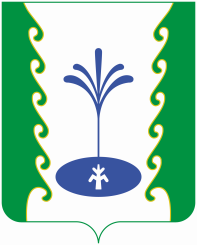 РЕСПУБЛИКА БАШКОРТОСТАНАДМИНИСТРАЦИЯ СЕЛЬСКОГО  ПОСЕЛЕНИЯ САИТБАБИНСКИЙ СЕЛЬСОВЕТ МУНИЦИПАЛЬНОГО РАЙОНА ГАФУРИЙСКИЙ  РАЙОНРЕСПУБЛИКА БАШКОРТОСТАНАДМИНИСТРАЦИЯ СЕЛЬСКОГО  ПОСЕЛЕНИЯ САИТБАБИНСКИЙ СЕЛЬСОВЕТ МУНИЦИПАЛЬНОГО РАЙОНА ГАФУРИЙСКИЙ  РАЙОНБОЙОРОКРАСПОРЯЖЕНИЕ«12» ғинуар, 2022 йыл№ 2«12» января 2022 года№ п/пНаименование объекта недвижимостиАдрес объекта недвижимостиКадастровый номерБалансовая стоимость (руб.)123451Нежилое зданиес.Саитбабаул.Центральная,д.8802:19:080603:312 828 697,77 2Нежилое зданиес.Саитбабаул.Центральная,д.8502:19:080603:302 479 424,703Нежилое зданиес.Саитбабаул.Колхозная, д.2м02:19:080901:595        832 983,274Нежилое зданиес.Саитбабаул.Колхозная, д.2к02:19:80901:59610 112 560,395Нежилое зданиед.Юзимяновоул.30 лет Победы,д.2а02:19:080102:671 220 904,096Нежилое зданиед.Имянникул.Гайфуллы Валиева,д.2а02:19:080102:66282 724,427Нежилое зданиес.Саитбабаул.Центральная,д.47б02:19:080901:597706 965,10№ п/пНаименование объекта недвижимостиАдрес объекта недвижимостиКадастровый номерПлощадькв.мБалансовая стоимость (руб.)123451Земельный участокс.Саитбабаул.Колхозная, д.2к02:19:080901:547201611793,60 